Demande de «subvention ecclésiale en faveur de la protection
du climat»
Mesures structurelles, équipement technique (mesures directes, à l’exclusion du solaire)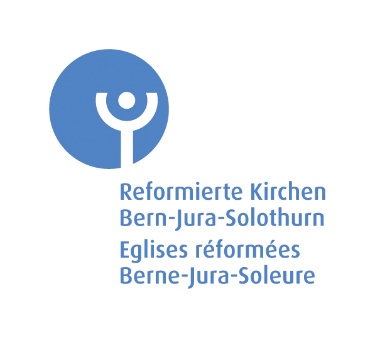 (Prière de remplir un formulaire par immeuble et/ou domaine de subventionnement)Le soussigné/La soussignée confirme l’intégralité et l'exactitude des indications fournies:Lieu, date : _________________________________________________________________________________Signature: ________________________________________________________________________________________Annexes: Offre de l’entreprise chargée des travaux; si nécessaire: permis de construire; si disponible: autres informations sur le projet (p. ex. exigences de la protection des monuments ou autres), rapport de la consultation énergétique (CECB® Plus ou évaluation brute).* Si le Canton ou d’autres services étatiques envisagent la possibilité d’allouer des contributions d’encouragement, une subvention ecclésiale ne peut être octroyée que sur présentation d’une décision du service concerné.Programme d’encouragement des cantons (consultable sous https://www.energie-experten.ch/fr/energiefranken.html):Programme d’encouragement du canton de Berne:
https://www.vol.be.ch/vol/fr/index/energie/energie/energieberatung.html Programme d’encouragement du canton de Soleure: https://so.ch/verwaltung/volkswirtschaftsdepartement/amt-fuer-wirtschaft-und-arbeit/energiefachstelle-neu/foerderung/ Programme d’encouragement du canton du Jura:
https://www.jura.ch/DEN/SDT/Energie/Subventions/Subventions-dans-le-domaine-de-l-energie.html Paroisse requéranteParoisse requéranteParoisse requéranteParoisse requéranteNom de la paroisseAdresseNP, localitéArrond. eccl.Coordonnées bancairesPersonne à contacter pour cette demandePersonne à contacter pour cette demandePersonne à contacter pour cette demandePersonne à contacter pour cette demandeNomPrénomAdresseNP, localitéTéléphonenCourrielFonctionEnveloppe du bâtiment, équipement techniqueEnveloppe du bâtiment, équipement techniqueEnveloppe du bâtiment, équipement techniqueEnveloppe du bâtiment, équipement techniqueLa requérante confirme qu’elle est propriétaire de l’immeuble.La requérante confirme qu’elle est propriétaire de l’immeuble.La requérante confirme qu’elle est propriétaire de l’immeuble.La requérante confirme qu’elle est propriétaire de l’immeuble.Cure  	     Maison de paroisse  	         Eglise  		      Autre   _______________________Cure  	     Maison de paroisse  	         Eglise  		      Autre   _______________________Cure  	     Maison de paroisse  	         Eglise  		      Autre   _______________________Cure  	     Maison de paroisse  	         Eglise  		      Autre   _______________________Désignation de l’immeubleParoisse/propriétaireAdresseNP, localitéCommune politiqueCantonAnnée de constructionStatut de protectionProduction de chaleur avant assainissementPompe à chaleur ; Chauffage électrique ; Chauffage de proximité/à distance ; Chauffage à bois  ; Mazout/gaz naturel ; autre, prière de décrire:Production de chaleur avant assainissementPompe à chaleur ; Chauffage électrique ; Chauffage de proximité/à distance ; Chauffage à bois  ; Mazout/gaz naturel ; autre, prière de décrire:Production de chaleur avant assainissementPompe à chaleur ; Chauffage électrique ; Chauffage de proximité/à distance ; Chauffage à bois  ; Mazout/gaz naturel ; autre, prière de décrire:Production de chaleur avant assainissementPompe à chaleur ; Chauffage électrique ; Chauffage de proximité/à distance ; Chauffage à bois  ; Mazout/gaz naturel ; autre, prière de décrire:Nous disposons d’une analyse du bâtiment (CECB® Plus ou évaluation brute): OUI ; NON   si OUI, prière de la joindreNous disposons d’une analyse du bâtiment (CECB® Plus ou évaluation brute): OUI ; NON   si OUI, prière de la joindreNous disposons d’une analyse du bâtiment (CECB® Plus ou évaluation brute): OUI ; NON   si OUI, prière de la joindreNous disposons d’une analyse du bâtiment (CECB® Plus ou évaluation brute): OUI ; NON   si OUI, prière de la joindreMesures prévues:Mesures prévues:Mesures prévues:Mesures prévues: Optimisation ou remplacement des commandes de régulation du chauffage Optimisation ou remplacement des commandes de régulation du chauffage Optimisation ou remplacement des commandes de régulation du chauffage Optimisation ou remplacement des commandes de régulation du chauffageEntrepriseRueNP, localitéNP, localitéDébut des travaux:Début des travaux:Début des travaux:Début des travaux:Coûts selon offre: Coûts selon offre: Coûts selon offre: Coûts selon offre:  Transformation du système de chauffage pour utiliser d’autres sources d’énergie, transformation de la distribution de chaleur, et de production de chaleur Transformation du système de chauffage pour utiliser d’autres sources d’énergie, transformation de la distribution de chaleur, et de production de chaleur Transformation du système de chauffage pour utiliser d’autres sources d’énergie, transformation de la distribution de chaleur, et de production de chaleur Transformation du système de chauffage pour utiliser d’autres sources d’énergie, transformation de la distribution de chaleur, et de production de chaleurEntrepriseRueNP, localitéNP, localitéProduction de chaleur après assainissement:Production de chaleur après assainissement:Production de chaleur après assainissement:Production de chaleur après assainissement:Début des travaux:Début des travaux:Début des travaux:Début des travaux:Coûts selon offre Coûts selon offre Coûts selon offre Coûts selon offre Subvention des pouvoirs publics (Confédération, canton):Subvention des pouvoirs publics (Confédération, canton):Subvention des pouvoirs publics (Confédération, canton):Subvention des pouvoirs publics (Confédération, canton): Isolation thermique de l'enveloppe de l'immeuble Isolation thermique de l'enveloppe de l'immeuble Isolation thermique de l'enveloppe de l'immeuble Isolation thermique de l'enveloppe de l'immeubleEntrepriseRueNP, localitéNP, localitéImmeuble chauffé?Immeuble chauffé?Immeuble chauffé?Immeuble chauffé?Début des travaux:Début des travaux:Début des travaux:Début des travaux:Elément de constructionMatériaux isolant, épaisseur de l’isolation, lambdaCoefficient UCoefficient UFaçadeToitureGaletasDalle de caveFenêtresAutres mesures: Autres mesures: Autres mesures: Autres mesures: Coûts selon offreSubvention des pouvoirs publics (Confédération, canton):Voir remarque *